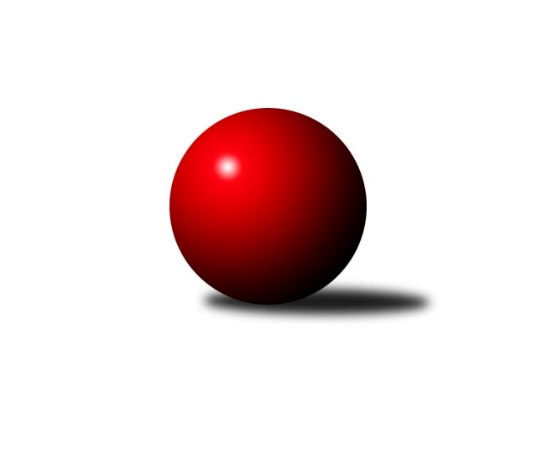 Č.22Ročník 2018/2019	24.5.2024 Jihomoravský KP1 sever 2018/2019Statistika 22. kolaTabulka družstev:		družstvo	záp	výh	rem	proh	skore	sety	průměr	body	plné	dorážka	chyby	1.	TJ Sokol Brno IV	18	15	0	3	97.0 : 47.0 	(129.0 : 87.0)	2606	30	1775	830	28.4	2.	KK Mor.Slávia Brno C	18	12	1	5	86.5 : 57.5 	(127.0 : 89.0)	2550	25	1773	777	33	3.	KK Blansko B	18	12	0	6	92.0 : 52.0 	(136.0 : 80.0)	2589	24	1776	813	32.6	4.	KK Slovan Rosice C	18	11	1	6	83.5 : 60.5 	(114.5 : 101.5)	2576	23	1782	795	38.2	.	o udržení					 	()						5.	SK Brno Žabovřesky	22	12	2	8	100.0 : 76.0 	(135.5 : 128.5)	2567	26	1767	800	30.8	6.	KK Velen Boskovice	22	10	2	10	92.0 : 84.0 	(137.0 : 127.0)	2512	22	1746	766	38.6	7.	KK Brno Židenice	22	8	2	12	71.5 : 104.5 	(114.0 : 150.0)	2461	18	1739	721	41.6	8.	KS Devítka Brno	22	7	2	13	74.5 : 101.5 	(116.0 : 148.0)	2526	16	1777	750	50	9.	KK Mor.Slávia Brno D	22	5	1	16	60.0 : 116.0 	(104.0 : 160.0)	2466	11	1724	742	43.2	10.	SKP Kometa Brno	22	3	3	16	59.0 : 117.0 	(111.0 : 153.0)	2436	9	1707	729	43.7Tabulka doma:		družstvo	záp	výh	rem	proh	skore	sety	průměr	body	maximum	minimum	1.	KK Blansko B	9	9	0	0	61.0 : 11.0 	(83.5 : 24.5)	2678	18	2723	2614	2.	TJ Sokol Brno IV	9	8	0	1	51.5 : 20.5 	(65.5 : 42.5)	2673	16	2731	2611	3.	KK Mor.Slávia Brno C	9	8	0	1	50.5 : 21.5 	(67.5 : 40.5)	2621	16	2723	2542	4.	KK Slovan Rosice C	9	6	0	3	43.0 : 29.0 	(57.5 : 50.5)	2604	12	2665	2527	.	o udržení					 	()					5.	SK Brno Žabovřesky	11	8	1	2	61.0 : 27.0 	(78.0 : 54.0)	2618	17	2698	2543	6.	KK Velen Boskovice	11	7	1	3	56.0 : 32.0 	(80.0 : 52.0)	2389	15	2427	2292	7.	KK Brno Židenice	11	6	2	3	49.5 : 38.5 	(70.5 : 61.5)	2614	14	2739	2521	8.	KS Devítka Brno	11	3	1	7	36.5 : 51.5 	(60.0 : 72.0)	2524	7	2623	2435	9.	KK Mor.Slávia Brno D	11	3	0	8	35.0 : 53.0 	(59.0 : 73.0)	2482	6	2590	2375	10.	SKP Kometa Brno	11	2	2	7	31.0 : 57.0 	(59.5 : 72.5)	2510	6	2652	2426Tabulka venku:		družstvo	záp	výh	rem	proh	skore	sety	průměr	body	maximum	minimum	1.	TJ Sokol Brno IV	9	7	0	2	45.5 : 26.5 	(63.5 : 44.5)	2596	14	2729	2483	2.	KK Slovan Rosice C	9	5	1	3	40.5 : 31.5 	(57.0 : 51.0)	2572	11	2661	2460	3.	KK Mor.Slávia Brno C	9	4	1	4	36.0 : 36.0 	(59.5 : 48.5)	2543	9	2612	2414	4.	KK Blansko B	9	3	0	6	31.0 : 41.0 	(52.5 : 55.5)	2576	6	2692	2366	.	o udržení					 	()					5.	SK Brno Žabovřesky	11	4	1	6	39.0 : 49.0 	(57.5 : 74.5)	2560	9	2648	2402	6.	KS Devítka Brno	11	4	1	6	38.0 : 50.0 	(56.0 : 76.0)	2527	9	2644	2337	7.	KK Velen Boskovice	11	3	1	7	36.0 : 52.0 	(57.0 : 75.0)	2530	7	2653	2427	8.	KK Mor.Slávia Brno D	11	2	1	8	25.0 : 63.0 	(45.0 : 87.0)	2472	5	2612	2251	9.	KK Brno Židenice	11	2	0	9	22.0 : 66.0 	(43.5 : 88.5)	2439	4	2544	2275	10.	SKP Kometa Brno	11	1	1	9	28.0 : 60.0 	(51.5 : 80.5)	2430	3	2563	1695Tabulka podzimní části:		družstvo	záp	výh	rem	proh	skore	sety	průměr	body	doma	venku	1.	TJ Sokol Brno IV	14	12	0	2	78.5 : 33.5 	(101.5 : 66.5)	2604	24 	6 	0 	1 	6 	0 	1	2.	KK Blansko B	14	10	0	4	74.5 : 37.5 	(107.5 : 60.5)	2585	20 	7 	0 	0 	3 	0 	4	3.	KK Mor.Slávia Brno C	14	9	1	4	68.5 : 43.5 	(99.0 : 69.0)	2546	19 	6 	0 	1 	3 	1 	3	4.	KK Slovan Rosice C	14	7	1	6	59.0 : 53.0 	(88.0 : 80.0)	2578	15 	4 	0 	3 	3 	1 	3	.	o udržení					 	()		 	 	 	 	 	 		5.	KK Velen Boskovice	14	6	1	7	53.0 : 59.0 	(79.0 : 89.0)	2520	13 	3 	1 	3 	3 	0 	4	6.	SK Brno Žabovřesky	14	5	2	7	55.0 : 57.0 	(82.5 : 85.5)	2561	12 	4 	1 	2 	1 	1 	5	7.	KS Devítka Brno	14	6	0	8	48.0 : 64.0 	(69.0 : 99.0)	2539	12 	3 	0 	4 	3 	0 	4	8.	KK Brno Židenice	14	5	1	8	44.5 : 67.5 	(72.0 : 96.0)	2497	11 	4 	1 	2 	1 	0 	6	9.	SKP Kometa Brno	14	3	1	10	42.0 : 70.0 	(73.0 : 95.0)	2507	7 	2 	1 	4 	1 	0 	6	10.	KK Mor.Slávia Brno D	14	3	1	10	37.0 : 75.0 	(68.5 : 99.5)	2456	7 	2 	0 	5 	1 	1 	5Tabulka jarní části:		družstvo	záp	výh	rem	proh	skore	sety	průměr	body	doma	venku	1.	KK Slovan Rosice C	4	4	0	0	24.5 : 7.5 	(26.5 : 21.5)	2595	8 	2 	0 	0 	2 	0 	0 	2.	TJ Sokol Brno IV	4	3	0	1	18.5 : 13.5 	(27.5 : 20.5)	2619	6 	2 	0 	0 	1 	0 	1 	3.	KK Mor.Slávia Brno C	4	3	0	1	18.0 : 14.0 	(28.0 : 20.0)	2590	6 	2 	0 	0 	1 	0 	1 	4.	KK Blansko B	4	2	0	2	17.5 : 14.5 	(28.5 : 19.5)	2611	4 	2 	0 	0 	0 	0 	2 	.	o udržení					 	()		 	 	 	 	 	 	 	5.	SK Brno Žabovřesky	8	7	0	1	45.0 : 19.0 	(53.0 : 43.0)	2580	14 	4 	0 	0 	3 	0 	1 	6.	KK Velen Boskovice	8	4	1	3	39.0 : 25.0 	(58.0 : 38.0)	2488	9 	4 	0 	0 	0 	1 	3 	7.	KK Brno Židenice	8	3	1	4	27.0 : 37.0 	(42.0 : 54.0)	2449	7 	2 	1 	1 	1 	0 	3 	8.	KS Devítka Brno	8	1	2	5	26.5 : 37.5 	(47.0 : 49.0)	2489	4 	0 	1 	3 	1 	1 	2 	9.	KK Mor.Slávia Brno D	8	2	0	6	23.0 : 41.0 	(35.5 : 60.5)	2494	4 	1 	0 	3 	1 	0 	3 	10.	SKP Kometa Brno	8	0	2	6	17.0 : 47.0 	(38.0 : 58.0)	2272	2 	0 	1 	3 	0 	1 	3 Zisk bodů pro družstvo:		jméno hráče	družstvo	body	zápasy	v %	dílčí body	sety	v %	1.	Richard Coufal 	SK Brno Žabovřesky  	19	/	22	(86%)	34.5	/	44	(78%)	2.	Jiří Kraus 	SKP Kometa Brno  	17	/	20	(85%)	33	/	40	(83%)	3.	Lukáš Chadim 	TJ Sokol Brno IV 	16	/	18	(89%)	28	/	36	(78%)	4.	Marek Rozsíval 	TJ Sokol Brno IV 	14	/	17	(82%)	28	/	34	(82%)	5.	Kamil Ondroušek 	KK Slovan Rosice C 	14	/	18	(78%)	26	/	36	(72%)	6.	Antonín Pitner 	KK Velen Boskovice  	13	/	19	(68%)	22	/	38	(58%)	7.	Oldřich Kopal 	KS Devítka Brno 	13	/	22	(59%)	24	/	44	(55%)	8.	Zdeněk Kouřil 	SK Brno Žabovřesky  	13	/	22	(59%)	21.5	/	44	(49%)	9.	Josef Kotlán 	KK Blansko B 	12.5	/	17	(74%)	26	/	34	(76%)	10.	Ladislav Novotný 	KK Blansko B 	12	/	15	(80%)	20.5	/	30	(68%)	11.	Jan Polák 	KK Mor.Slávia Brno C 	12	/	17	(71%)	23	/	34	(68%)	12.	Soňa Lahodová 	KK Brno Židenice  	12	/	19	(63%)	25.5	/	38	(67%)	13.	Petr Streubel 	KK Slovan Rosice C 	11	/	12	(92%)	18	/	24	(75%)	14.	Štěpán Večerka 	KK Mor.Slávia Brno D 	11	/	17	(65%)	20	/	34	(59%)	15.	Jana Fialová 	KK Velen Boskovice  	11	/	20	(55%)	19.5	/	40	(49%)	16.	Martin Pokorný 	TJ Sokol Brno IV 	10	/	14	(71%)	18	/	28	(64%)	17.	Jiří Černohlávek 	KS Devítka Brno 	10	/	15	(67%)	16.5	/	30	(55%)	18.	Jiří Zapletal 	KK Blansko B 	10	/	15	(67%)	16.5	/	30	(55%)	19.	František Kellner 	KK Mor.Slávia Brno C 	10	/	16	(63%)	19.5	/	32	(61%)	20.	Petr Woller 	KK Brno Židenice  	10	/	16	(63%)	19	/	32	(59%)	21.	Oldřich Šikula 	SK Brno Žabovřesky  	10	/	17	(59%)	20	/	34	(59%)	22.	Josef Tesař 	KK Slovan Rosice C 	10	/	18	(56%)	17	/	36	(47%)	23.	František Ševčík 	KK Velen Boskovice  	10	/	20	(50%)	20	/	40	(50%)	24.	Miroslav Vítek 	TJ Sokol Brno IV 	9.5	/	17	(56%)	17	/	34	(50%)	25.	Petr Ševčík 	KK Velen Boskovice  	9	/	13	(69%)	15.5	/	26	(60%)	26.	Miroslav Flek 	KK Blansko B 	9	/	14	(64%)	20	/	28	(71%)	27.	David Pospíšil 	KK Mor.Slávia Brno C 	9	/	15	(60%)	15.5	/	30	(52%)	28.	Petr Mecerod 	KK Slovan Rosice C 	9	/	17	(53%)	19	/	34	(56%)	29.	Milan Hepnárek 	SK Brno Žabovřesky  	9	/	18	(50%)	17	/	36	(47%)	30.	Vítězslav Kopal 	KS Devítka Brno 	9	/	21	(43%)	13	/	42	(31%)	31.	Miroslav Vyhlídal 	KK Mor.Slávia Brno C 	8.5	/	15	(57%)	19	/	30	(63%)	32.	Roman Janderka 	SKP Kometa Brno  	8.5	/	16	(53%)	19	/	32	(59%)	33.	Eduard Ostřížek 	SK Brno Žabovřesky  	8.5	/	18	(47%)	16.5	/	36	(46%)	34.	Jaroslav Sedlář 	KK Mor.Slávia Brno C 	8	/	10	(80%)	14	/	20	(70%)	35.	František Kramář 	SKP Kometa Brno  	8	/	12	(67%)	17	/	24	(71%)	36.	Petr Lang 	KK Mor.Slávia Brno D 	8	/	14	(57%)	13	/	28	(46%)	37.	Petr Fiala 	KK Velen Boskovice  	8	/	15	(53%)	19	/	30	(63%)	38.	Radoslav Rozsíval 	TJ Sokol Brno IV 	8	/	16	(50%)	15	/	32	(47%)	39.	Ivo Hort 	KS Devítka Brno 	8	/	21	(38%)	22	/	42	(52%)	40.	Renata Svobodová 	KK Brno Židenice  	7.5	/	14	(54%)	11	/	28	(39%)	41.	Vladimír Vondráček 	SK Brno Žabovřesky  	7.5	/	18	(42%)	13	/	36	(36%)	42.	Jaroslav Sláma 	KS Devítka Brno 	7.5	/	21	(36%)	17	/	42	(40%)	43.	Ladislav Musil 	KK Blansko B 	7	/	10	(70%)	12	/	20	(60%)	44.	Milan Peťovský 	KK Brno Židenice  	7	/	16	(44%)	15	/	32	(47%)	45.	Martin Honc 	KK Blansko B 	6.5	/	11	(59%)	14	/	22	(64%)	46.	Alfréd Peřina 	KK Slovan Rosice C 	6.5	/	13	(50%)	13.5	/	26	(52%)	47.	Petra Rejchrtová 	KK Mor.Slávia Brno D 	6	/	13	(46%)	12	/	26	(46%)	48.	Pavel Mecerod 	KK Slovan Rosice C 	6	/	13	(46%)	11	/	26	(42%)	49.	Petr Papoušek 	KK Velen Boskovice  	6	/	15	(40%)	11	/	30	(37%)	50.	Radka Šindelářová 	KK Mor.Slávia Brno D 	6	/	19	(32%)	14.5	/	38	(38%)	51.	Jiří Kisling 	SKP Kometa Brno  	5.5	/	19	(29%)	11.5	/	38	(30%)	52.	Michal Rozsypal 	SKP Kometa Brno  	5	/	11	(45%)	10	/	22	(45%)	53.	Michaela Šimková 	KK Mor.Slávia Brno D 	5	/	12	(42%)	13	/	24	(54%)	54.	Dalibor Lang 	KK Mor.Slávia Brno D 	5	/	12	(42%)	10	/	24	(42%)	55.	Petr Berka 	TJ Sokol Brno IV 	5	/	14	(36%)	12	/	28	(43%)	56.	Tereza Nová 	KK Mor.Slávia Brno D 	5	/	17	(29%)	11	/	34	(32%)	57.	Otakar Lukáč 	KK Blansko B 	4	/	8	(50%)	11.5	/	16	(72%)	58.	Petr Hepnárek 	KK Brno Židenice  	4	/	9	(44%)	9.5	/	18	(53%)	59.	Luboš Salamon 	KK Mor.Slávia Brno C 	4	/	11	(36%)	11	/	22	(50%)	60.	Alena Bružová 	KK Slovan Rosice C 	4	/	11	(36%)	8	/	22	(36%)	61.	Zdeněk Žižlavský 	KK Mor.Slávia Brno C 	4	/	15	(27%)	11	/	30	(37%)	62.	Petr Kouřil 	SK Brno Žabovřesky  	4	/	15	(27%)	11	/	30	(37%)	63.	Věra Matevová 	KK Brno Židenice  	4	/	15	(27%)	7	/	30	(23%)	64.	Tomáš Rozsypal 	SKP Kometa Brno  	4	/	20	(20%)	16	/	40	(40%)	65.	Jan Bernatík 	KK Mor.Slávia Brno C 	3	/	4	(75%)	4	/	8	(50%)	66.	Jakub Haresta 	KK Blansko B 	3	/	7	(43%)	8.5	/	14	(61%)	67.	Petr Juránek 	KS Devítka Brno 	3	/	7	(43%)	7.5	/	14	(54%)	68.	Jaroslav Sedlář 	KK Brno Židenice  	3	/	8	(38%)	5.5	/	16	(34%)	69.	Cyril Vaško 	KS Devítka Brno 	3	/	9	(33%)	9	/	18	(50%)	70.	Ladislav Majer 	KK Brno Židenice  	3	/	13	(23%)	4.5	/	26	(17%)	71.	Zdeněk Vránek 	TJ Sokol Brno IV 	2	/	2	(100%)	3	/	4	(75%)	72.	Jiří Martínek 	KS Devítka Brno 	2	/	9	(22%)	4	/	18	(22%)	73.	Štěpán Kalas 	KK Mor.Slávia Brno D 	1	/	1	(100%)	2	/	2	(100%)	74.	Zdeněk Holoubek 	TJ Sokol Brno IV 	1	/	1	(100%)	2	/	2	(100%)	75.	Miroslav Hoffmann 	KK Brno Židenice  	1	/	1	(100%)	1	/	2	(50%)	76.	Radim Jelínek 	SK Brno Žabovřesky  	1	/	2	(50%)	2	/	4	(50%)	77.	Zdeněk Ondráček 	KK Mor.Slávia Brno D 	1	/	2	(50%)	1.5	/	4	(38%)	78.	Karel Kolařík 	KK Blansko B 	1	/	3	(33%)	3	/	6	(50%)	79.	Jiří Smutný 	TJ Sokol Brno IV 	1	/	4	(25%)	1	/	8	(13%)	80.	Milan Čech 	KK Slovan Rosice C 	1	/	5	(20%)	2	/	10	(20%)	81.	Stanislav Barva 	KS Devítka Brno 	1	/	7	(14%)	3	/	14	(21%)	82.	Ivana Majerová 	KK Brno Židenice  	1	/	8	(13%)	4	/	16	(25%)	83.	Alois Látal 	KK Velen Boskovice  	1	/	9	(11%)	2	/	18	(11%)	84.	Miroslav Vítek 	SKP Kometa Brno  	1	/	20	(5%)	4.5	/	40	(11%)	85.	Petr Komárek 	TJ Sokol Brno IV 	0.5	/	2	(25%)	2	/	4	(50%)	86.	Milan Sklenák 	KK Mor.Slávia Brno D 	0	/	1	(0%)	1	/	2	(50%)	87.	Rudolf Zouhar 	TJ Sokol Brno IV 	0	/	1	(0%)	1	/	2	(50%)	88.	Jaromír Zukal 	KK Velen Boskovice  	0	/	1	(0%)	1	/	2	(50%)	89.	Josef Polák 	KK Mor.Slávia Brno C 	0	/	1	(0%)	0	/	2	(0%)	90.	Pavel Suchan 	KK Brno Židenice  	0	/	1	(0%)	0	/	2	(0%)	91.	Radim Pliska 	KK Blansko B 	0	/	1	(0%)	0	/	2	(0%)	92.	Miroslav Novák 	KK Mor.Slávia Brno D 	0	/	1	(0%)	0	/	2	(0%)	93.	Ladislav Minx 	KK Velen Boskovice  	0	/	5	(0%)	3	/	10	(30%)	94.	Jana Vránková 	KK Mor.Slávia Brno D 	0	/	6	(0%)	2	/	12	(17%)	95.	Ivana Pešková 	KK Mor.Slávia Brno D 	0	/	8	(0%)	2	/	16	(13%)Průměry na kuželnách:		kuželna	průměr	plné	dorážka	chyby	výkon na hráče	1.	TJ Sokol Brno IV, 1-4	2606	1784	822	31.1	(434.5)	2.	KK Blansko, 1-6	2606	1806	799	40.3	(434.3)	3.	Židenice, 1-2	2600	1802	798	40.3	(433.4)	4.	KK Slovan Rosice, 1-4	2579	1783	796	39.2	(429.9)	5.	Žabovřesky, 1-2	2538	1750	787	37.5	(423.0)	6.	KK MS Brno, 1-4	2536	1748	787	38.6	(422.7)	7.	TJ Sokol Husovice, 1-4	2531	1766	765	46.7	(421.9)	8.	Boskovice, 1-2	2381	1656	724	44.2	(396.9)Nejlepší výkony na kuželnách:TJ Sokol Brno IV, 1-4TJ Sokol Brno IV	2731	9. kolo	Lukáš Chadim 	TJ Sokol Brno IV	492	15. koloTJ Sokol Brno IV	2714	2. kolo	Lukáš Chadim 	TJ Sokol Brno IV	489	4. koloTJ Sokol Brno IV	2701	5. kolo	Martin Pokorný 	TJ Sokol Brno IV	488	11. koloTJ Sokol Brno IV	2683	7. kolo	Marek Rozsíval 	TJ Sokol Brno IV	486	11. koloTJ Sokol Brno IV	2682	11. kolo	Petr Ševčík 	KK Velen Boskovice 	485	13. koloTJ Sokol Brno IV	2670	15. kolo	Marek Rozsíval 	TJ Sokol Brno IV	484	7. koloKK Velen Boskovice 	2653	13. kolo	Richard Coufal 	SK Brno Žabovřesky 	483	11. koloTJ Sokol Brno IV	2649	13. kolo	Lukáš Chadim 	TJ Sokol Brno IV	482	9. koloTJ Sokol Brno IV	2620	17. kolo	Marek Rozsíval 	TJ Sokol Brno IV	480	9. koloTJ Sokol Brno IV	2611	4. kolo	Petr Berka 	TJ Sokol Brno IV	476	17. koloKK Blansko, 1-6KK Blansko B	2723	11. kolo	Josef Kotlán 	KK Blansko B	486	16. koloKK Blansko B	2710	6. kolo	Otakar Lukáč 	KK Blansko B	475	6. koloKK Blansko B	2709	16. kolo	Martin Honc 	KK Blansko B	474	11. koloKK Blansko B	2706	1. kolo	Jiří Kraus 	SKP Kometa Brno 	473	11. koloKK Blansko B	2683	10. kolo	Ladislav Novotný 	KK Blansko B	473	18. koloKK Blansko B	2669	8. kolo	Jiří Zapletal 	KK Blansko B	472	11. koloKK Blansko B	2664	4. kolo	Josef Kotlán 	KK Blansko B	470	1. koloKK Blansko B	2624	18. kolo	David Pospíšil 	KK Mor.Slávia Brno C	467	6. koloKK Blansko B	2614	14. kolo	Ladislav Novotný 	KK Blansko B	466	6. koloKK Mor.Slávia Brno C	2612	6. kolo	Ladislav Musil 	KK Blansko B	466	8. koloŽidenice, 1-2KK Brno Židenice 	2739	10. kolo	Soňa Lahodová 	KK Brno Židenice 	521	10. koloTJ Sokol Brno IV	2729	14. kolo	Petr Woller 	KK Brno Židenice 	501	10. koloKK Brno Židenice 	2719	12. kolo	Jiří Černohlávek 	KS Devítka Brno	496	10. koloKK Blansko B	2692	12. kolo	Soňa Lahodová 	KK Brno Židenice 	494	18. koloKK Brno Židenice 	2651	6. kolo	Miroslav Flek 	KK Blansko B	491	12. koloKK Brno Židenice 	2635	19. kolo	Renata Svobodová 	KK Brno Židenice 	484	14. koloKK Slovan Rosice C	2626	1. kolo	Miroslav Vítek 	TJ Sokol Brno IV	483	14. koloKK Brno Židenice 	2607	14. kolo	Soňa Lahodová 	KK Brno Židenice 	482	3. koloSK Brno Žabovřesky 	2604	8. kolo	Petr Mecerod 	KK Slovan Rosice C	481	1. koloKK Brno Židenice 	2600	18. kolo	Jiří Zapletal 	KK Blansko B	480	12. koloKK Slovan Rosice, 1-4KK Slovan Rosice C	2665	18. kolo	Richard Coufal 	SK Brno Žabovřesky 	488	4. koloKS Devítka Brno	2644	7. kolo	Ivo Hort 	KS Devítka Brno	481	7. koloKK Slovan Rosice C	2638	6. kolo	Kamil Ondroušek 	KK Slovan Rosice C	479	4. koloKK Slovan Rosice C	2635	15. kolo	Petr Streubel 	KK Slovan Rosice C	479	6. koloKK Slovan Rosice C	2633	7. kolo	Josef Tesař 	KK Slovan Rosice C	476	15. koloTJ Sokol Brno IV	2614	18. kolo	Kamil Ondroušek 	KK Slovan Rosice C	475	7. koloKK Slovan Rosice C	2601	13. kolo	Roman Janderka 	SKP Kometa Brno 	474	6. koloKK Slovan Rosice C	2598	4. kolo	Lukáš Chadim 	TJ Sokol Brno IV	473	18. koloKK Blansko B	2584	9. kolo	Petr Streubel 	KK Slovan Rosice C	470	18. koloKK Slovan Rosice C	2584	2. kolo	Josef Tesař 	KK Slovan Rosice C	466	13. koloŽabovřesky, 1-2SK Brno Žabovřesky 	2698	15. kolo	Richard Coufal 	SK Brno Žabovřesky 	492	5. koloSK Brno Žabovřesky 	2687	12. kolo	Richard Coufal 	SK Brno Žabovřesky 	486	12. koloSK Brno Žabovřesky 	2671	13. kolo	Petr Mecerod 	KK Slovan Rosice C	483	12. koloSK Brno Žabovřesky 	2670	5. kolo	Petr Lang 	KK Mor.Slávia Brno D	480	17. koloKK Slovan Rosice C	2661	12. kolo	Petr Kouřil 	SK Brno Žabovřesky 	474	22. koloSK Brno Žabovřesky 	2653	17. kolo	Miroslav Flek 	KK Blansko B	471	7. koloKK Blansko B	2651	7. kolo	Richard Coufal 	SK Brno Žabovřesky 	467	17. koloTJ Sokol Brno IV	2629	3. kolo	Lukáš Chadim 	TJ Sokol Brno IV	467	3. koloSK Brno Žabovřesky 	2613	9. kolo	Richard Coufal 	SK Brno Žabovřesky 	465	15. koloSK Brno Žabovřesky 	2598	7. kolo	Petr Kouřil 	SK Brno Žabovřesky 	464	15. koloKK MS Brno, 1-4KK Mor.Slávia Brno C	2723	12. kolo	Jiří Kraus 	SKP Kometa Brno 	494	5. koloKK Mor.Slávia Brno C	2673	5. kolo	František Kellner 	KK Mor.Slávia Brno C	491	15. koloKK Mor.Slávia Brno C	2666	15. kolo	Jiří Kraus 	SKP Kometa Brno 	480	3. koloSKP Kometa Brno 	2652	5. kolo	Jiří Kraus 	SKP Kometa Brno 	480	21. koloSK Brno Žabovřesky 	2648	10. kolo	František Kellner 	KK Mor.Slávia Brno C	479	12. koloKK Mor.Slávia Brno C	2630	1. kolo	Richard Coufal 	SK Brno Žabovřesky 	478	21. koloKK Mor.Slávia Brno D	2612	5. kolo	Dalibor Lang 	KK Mor.Slávia Brno D	477	6. koloKK Mor.Slávia Brno C	2611	9. kolo	Štěpán Večerka 	KK Mor.Slávia Brno D	476	5. koloKK Mor.Slávia Brno C	2611	7. kolo	Jiří Kraus 	SKP Kometa Brno 	475	9. koloKK Slovan Rosice C	2606	17. kolo	Alena Bružová 	KK Slovan Rosice C	471	3. koloTJ Sokol Husovice, 1-4KS Devítka Brno	2623	13. kolo	Oldřich Kopal 	KS Devítka Brno	489	18. koloSK Brno Žabovřesky 	2620	19. kolo	David Pospíšil 	KK Mor.Slávia Brno C	484	4. koloKS Devítka Brno	2617	19. kolo	Oldřich Kopal 	KS Devítka Brno	478	6. koloKK Blansko B	2610	13. kolo	Jaroslav Sedlář 	KK Mor.Slávia Brno C	475	4. koloSK Brno Žabovřesky 	2606	18. kolo	Ivo Hort 	KS Devítka Brno	472	8. koloKK Mor.Slávia Brno C	2604	4. kolo	Oldřich Šikula 	SK Brno Žabovřesky 	471	18. koloTJ Sokol Brno IV	2588	6. kolo	Oldřich Kopal 	KS Devítka Brno	471	13. koloSKP Kometa Brno 	2563	8. kolo	Petr Streubel 	KK Slovan Rosice C	469	16. koloKS Devítka Brno	2551	18. kolo	Marek Rozsíval 	TJ Sokol Brno IV	468	6. koloKS Devítka Brno	2550	2. kolo	Richard Coufal 	SK Brno Žabovřesky 	466	18. koloBoskovice, 1-2TJ Sokol Brno IV	2483	1. kolo	Kamil Ondroušek 	KK Slovan Rosice C	455	10. koloKK Slovan Rosice C	2460	10. kolo	Marek Rozsíval 	TJ Sokol Brno IV	454	1. koloKK Velen Boskovice 	2427	8. kolo	Petr Ševčík 	KK Velen Boskovice 	445	8. koloKK Velen Boskovice 	2423	17. kolo	Richard Coufal 	SK Brno Žabovřesky 	440	14. koloKK Velen Boskovice 	2421	12. kolo	Petr Fiala 	KK Velen Boskovice 	436	5. koloKK Mor.Slávia Brno C	2414	8. kolo	Lukáš Chadim 	TJ Sokol Brno IV	434	1. koloKK Velen Boskovice 	2411	10. kolo	Petr Ševčík 	KK Velen Boskovice 	433	20. koloKK Velen Boskovice 	2410	14. kolo	Petr Papoušek 	KK Velen Boskovice 	432	14. koloKK Velen Boskovice 	2410	5. kolo	Petr Fiala 	KK Velen Boskovice 	431	12. koloSK Brno Žabovřesky 	2402	14. kolo	Miroslav Vítek 	TJ Sokol Brno IV	430	1. koloČetnost výsledků:	8.0 : 0.0	7x	7.0 : 1.0	12x	6.5 : 1.5	1x	6.0 : 2.0	28x	5.5 : 2.5	2x	5.0 : 3.0	10x	4.0 : 4.0	7x	3.0 : 5.0	11x	2.5 : 5.5	1x	2.0 : 6.0	14x	1.5 : 6.5	1x	1.0 : 7.0	6x	0.5 : 7.5	1x	0.0 : 8.0	1x